Name:  __________________________________  Period:  ________   PJ#: _______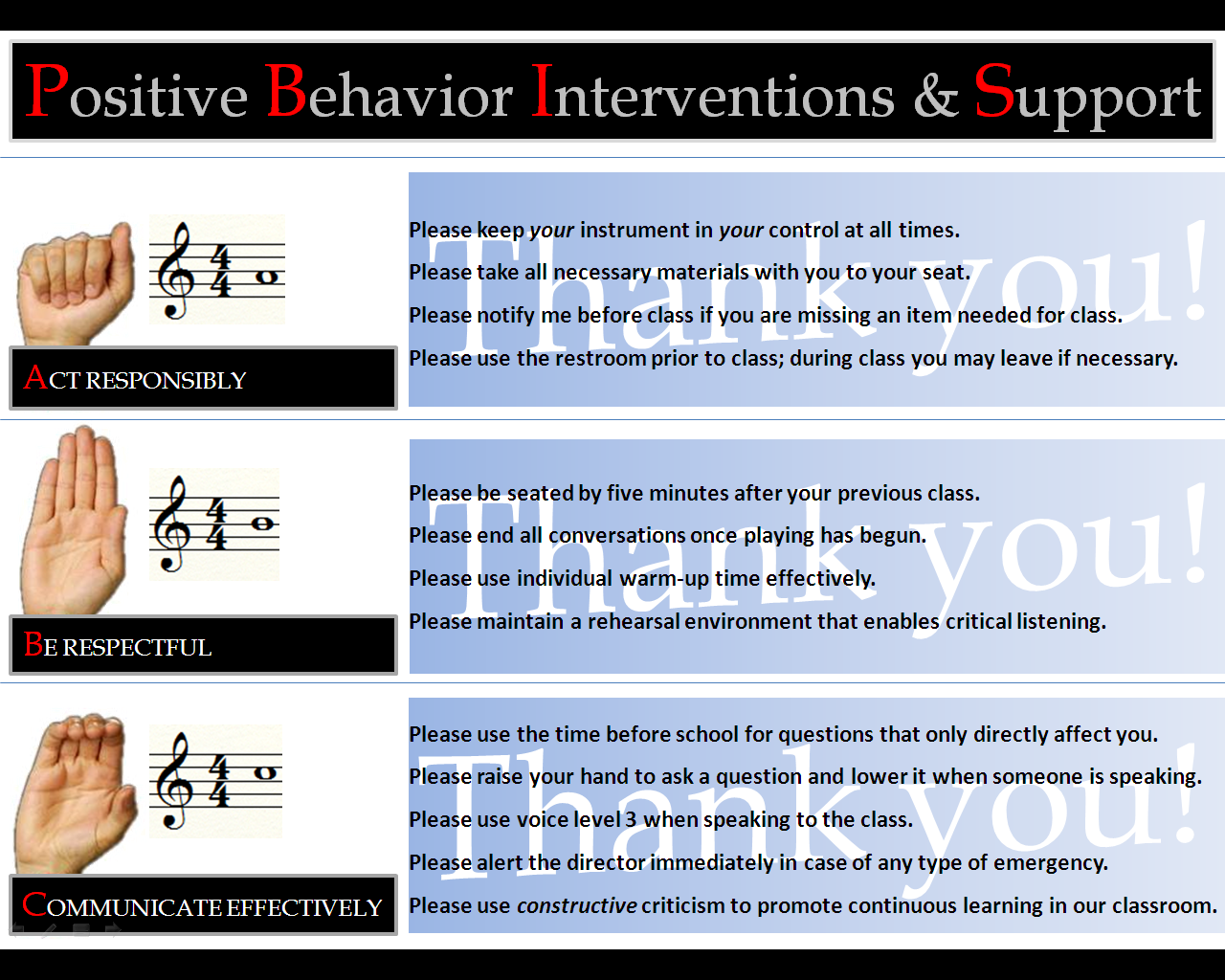 